Рекомендации по оформлению курсовой работы (Порядок организации подготовки и защиты дипломного проекта (дипломной работы) в учреждении образования «Гродненский государственный университет имени Янки Купалы»  приказ №1944 от 29.12.2022, Инструкцияо порядке оформления диссертации, диссертации в виде научного доклада, автореферата диссертации и публикаций по теме диссертации(в ред. постановления ВАК от 22.08.2022 N 5)Структура курсовой работы  должна включать следующие элементы:титульный лист (Приложение 1);задание на курсовую работу (распечатывается в 1 экземпляре);реферат (не более 1 страницы) (Приложение 2);оглавление;перечень условных обозначений, символов и терминов (при необходимости);введение;основная часть;заключение;список использованных источников (Приложение 3);приложения (при необходимости).Титульный лист является первой страницей курсовой работы и оформляется по форме согласно приложению 1.В случае использования в курсовой работе менее трех сокращений и обозначений раздел "ПЕРЕЧЕНЬ УСЛОВНЫХ ОБОЗНАЧЕНИЙ, СИМВОЛОВ И ТЕРМИНОВ" не оформляется, а их расшифровка приводится в тексте при первом упоминании.В раздел "СПИСОК ИСПОЛЬЗОВАННЫХ ИСТОЧНИКОВ" включаются только те источники, на которые в курсовой работе имеются ссылки.Курсовая работа должна быть выполнена любым печатным способом на одной стороне листа белой бумаги формата А4 (210 x 297 мм) через один межстрочный интервал. Текст курсовой работы следует печатать, соблюдая следующие размеры полей: левое - 30 мм, правое - 15 мм, верхнее и нижнее - 20 мм. Абзацный отступ должен быть одинаковым по всему тексту курсовой работы и равен 1,25 см. Цвет шрифта должен быть черным.При наборе текста с использованием компьютера применяется гарнитура шрифта - Times New Roman в обычном начертании, размер шрифта - 14 пунктов, с использованием одинарного межстрочного интервала (18 пунктов) в форматах документов doc, rtf с выравниванием текста по ширине листа. Разрешается использовать компьютерные возможности для акцентирования внимания на определениях, терминах, теоремах, важных особенностях, применяя разное начертание шрифта, включая курсивное, полужирное, курсивное полужирное, выделение с помощью рамок, разрядки, подчеркивания. Для написания определенных терминов, формул, теорем разрешается применять шрифты разной гарнитуры.Качество напечатанного текста курсовой работы и оформления иллюстраций, таблиц, распечаток программ должно удовлетворять требованию их четкого восприятия.Опечатки и графические неточности, обнаруженные в тексте курсовой работы, допускается исправлять подчисткой или закрашиванием белой краской.Наименования структурных элементов курсовой работы "ОГЛАВЛЕНИЕ", "ПЕРЕЧЕНЬ УСЛОВНЫХ ОБОЗНАЧЕНИЙ, СИМВОЛОВ И ТЕРМИНОВ ", "ВВЕДЕНИЕ", "ЗАКЛЮЧЕНИЕ", "СПИСОК ИСПОЛЬЗОВАННЫХ ИСТОЧНИКОВ", "ПРИЛОЖЕНИЕ", а также глав, разделов и подразделов основной части служат заголовками этих структурных элементов, глав, разделов и подразделов основной части курсовой работы.Заголовки структурных элементов располагают в середине строки без точки в конце, прописными буквами, полужирным шрифтом, не подчеркивая. Каждый структурный элемент и каждую главу основной части курсовой работы начинают с новой страницы.Каждую запись в разделе "ОГЛАВЛЕНИЕ" оформляют как отдельный абзац, выровненный влево. Номера страниц, с которых начинаются структурные элементы курсовой работы, главы, разделы и подразделы ее основной части, указывают арабскими цифрами, выровненными по правому краю поля, соединенными отточием с соответствующими наименованиями структурных элементов курсовой работы, глав, разделов и подразделов. Наименования структурных элементов курсовой работы, глав, разделов и подразделов ее основной части печатаются строчными буквами, начиная с прописной, с соблюдением знаков препинания.Наименования разделов приводят после абзацного отступа, равного двум знакам относительно обозначения глав. Наименования подразделов приводят после абзацного отступа, равного четырем знакам относительно обозначения глав, пунктов (при наличии у них наименования) - равного шести.При необходимости продолжение записи заголовка главы, раздела, подраздела, пункта на второй (последующей) строке выполняется, начиная от уровня начала этого заголовка на первой (предыдущей) строке, а продолжение записи заголовка приложения - от уровня записи обозначения этого приложения.Перечень терминов и определений в разделе "ПЕРЕЧЕНЬ УСЛОВНЫХ ОБОЗНАЧЕНИЙ, СИМВОЛОВ И ТЕРМИНОВ" располагается столбцом без знаков препинания в конце. Слева без абзацного отступа в алфавитном порядке приводятся термины, справа через тире - их определения.Допускается оформление терминов и определений в виде таблицы, состоящей из двух колонок: термин, определение.Основная часть курсовой работы, как правило, делится на главы, разделы, подразделы и пункты. Пункты при необходимости могут делиться на подпункты. Главы, разделы и подразделы курсовой работы должны иметь заголовки. Пункты и подпункты, как правило, заголовков не имеют.Главы нумеруются в пределах курсовой работы в возрастающем порядке, начиная с единицы, арабскими цифрами после слова "ГЛАВА" без точки, которое печатается прописными буквами полужирным шрифтом. Заголовки глав печатают прописными буквами полужирным шрифтом и располагают в середине следующей строки без точки в конце.Заголовки разделов и подразделов основной части курсовой работы начинают с абзацного отступа, печатают с прописной буквы полужирным шрифтом, не подчеркивая, без точки в конце. Пункты и подпункты могут иметь только порядковый номер без заголовка, начинающийся с абзацного отступа.Если заголовок главы, раздела, подраздела включает несколько предложений, их разделяют точками. Переносы слов в заголовках не допускаются.Разделы должны иметь порядковые номера в пределах главы курсовой работы, обозначенные арабскими цифрами без точки в конце номера, и располагаться с абзацного отступа. Номер раздела состоит из номеров главы и раздела, разделенных точкой. Подразделы нумеруются в пределах раздела. Номер подраздела состоит из номера главы, номера раздела и номера подраздела, разделенных точками, без точки в конце номера и располагается с абзацного отступа.Ссылки на источники оформляются квадратными скобками непосредственно за этими материалами (результатами) или цитируемым текстом с заключением в них номеров этих источников, указанных в разделе "СПИСОК ИСПОЛЬЗОВАННЫХ ИСТОЧНИКОВ".При использовании сведений из источника с количеством страниц более 5 в ссылке на этот источник после его номера через запятую и строчную букву "с" с точкой указывается номер страницы (или номера страниц, разделенные тире), на которой (на которых) расположены использованные сведения, иллюстрации, таблицы, формулы, уравнения. В случае ссылки сразу на несколько источников они разделяются между собой точкой с запятой.Сведения об источниках раздела "СПИСОК ИСПОЛЬЗОВАННЫХ ИСТОЧНИКОВ" располагаются с абзацного отступа в порядке появления ссылок на источники в тексте дипломной работы и нумеруются арабскими цифрами (Приложение 3).Оформление списка использованных источников и библиографического описания различных источников, использованных в курсовой работе, осуществляется в соответствии с примерами, приведенными в приложениях Д и Е ГОСТ 7.32-2017.Нумерация страниц курсовой работы, пунктов, подпунктов, а также оформление иллюстраций, таблиц, уравнений, примечаний и сносок должны осуществляться в соответствии с требованиями подпунктов 6.3 - 6.8 пункта 6 межгосударственного стандарта ГОСТ 7.32-2017 "Система стандартов по информации, библиотечному и издательскому делу. Отчет о научно-исследовательской работе. Структура и правила оформления", введенного в действие на территории Республики Беларусь постановлением Государственного комитета по стандартизации Республики Беларусь от 2 ноября 2018 г. N 62 (далее - ГОСТ 7.32-2017).Страницы курсовой работы следует нумеровать арабскими цифрами, соблюдая сквозную нумерацию по всей работе, включая приложения. Номер страницы проставляется в центре нижней части страницы без точки.Титульный лист включают в общую нумерацию страниц. Номер страницы на титульном листе не проставляют.Иллюстрации (чертежи, графики, схемы, компьютерные распечатки, диаграммы, фотоснимки) следует располагать непосредственно после текста, где они упоминаются впервые. На все иллюстрации должны быть ссылки. При ссылке необходимо писать слово «рисунок» и его номер, например: «в соответствии с рисунком 2». Иллюстрации следует нумеровать арабскими цифрами сквозной нумерацией. Если рисунок один, то он обозначается: Рисунок 1.Пример - Рисунок 1- Схема прибораИллюстрации каждого приложения обозначают отдельной нумерацией арабскими цифрами с добавлением перед цифрой обозначения приложения: Рисунок А.3.Допускается нумеровать иллюстрации в пределах раздела курсовой работы. В этом случае номер иллюстрации состоит из номера раздела и порядкового номера иллюстрации, разделенных точкой: Рисунок 2.1.Иллюстрации при необходимости могут иметь наименование и пояснительные данные (подрисуночный текст). Слово «Рисунок», его номер и через тире наименование помещают после пояснительных данных и располагают в центре под рисунком без точки в конце.Пример – Рисунок 2 - Оформление таблицыЕсли наименование рисунка состоит из нескольких строк, то его следует записывать через один межстрочный интервал. Наименование рисунка приводят с прописной буквы без точки в конце. Перенос слов в наименовании графического материала не допускается.Таблицу следует располагать непосредственно после текста, в котором она упоминается впервые или на следующей странице.На все таблицы в курсовой работе должны быть ссылки. При ссылке следует печатать слово «таблица» с указанием ее номера. Наименование следует помещать над таблицей слева, без абзацного отступа в следующем формате: Таблица - Номер таблицы - Наименование таблицы. Наименование таблицы приводят с прописной буквы без точки в конце.Если наименование таблицы занимает две строки и более, то его следует записывать через один межстрочный интервал.Таблицу с большим количеством строк допускается переносить на другую страницу. При переносе части таблицы на другую страницу слово «Таблица», ее номер и наименование указывают один раз слева над первой частью таблицы, а над другими частями также слева пишут слова «Продолжение таблицы» и указывают номер таблицы.При делении таблицы на части допускается ее головку или боковик заменять соответственно номерами граф и строк. При этом нумеруют арабскими цифрами графы и (или) строки первой части таблицы.Таблицы, за исключением таблиц приложений, следует нумеровать арабскими цифрами сквозной нумерацией.Таблицы каждого приложения обозначаются отдельной нумерацией арабскими цифрами с добавлением перед цифрой обозначения приложения. Если в курсовой работе одна таблица, она должна быть обозначена «Таблица 1» или «Таблица А.1» (если она приведена в приложении А).Допускается нумеровать таблицы в пределах разделов. В этом случае номер таблицы состоит из номера раздела и порядкового номера таблицы, разделенных точкой: Таблица 2.3.Заголовки граф и строк таблицы следует печатать с прописной буквы, а подзаголовки граф - со строчной буквы, если они составляют одно предложение с заголовком, или с прописной буквы, если они имеют самостоятельное значение. В конце заголовков и подзаголовков таблиц точки не ставятся. Названия заголовков и подзаголовков таблиц указывают в единственном числе.Таблицы слева, справа и снизу ограничивают линиями. Разделять заголовки и подзаголовки боковика и граф диагональными линиями не допускается. Заголовки граф выравнивают по центру, а заголовки строк - по левому краю.Горизонтальные и вертикальные линии, разграничивающие строки таблицы, допускается не проводить, если их отсутствие не затрудняет пользование таблицей.В таблице допускается применять размер шрифта меньше, чем в тексте курсовой работы.Уравнения и формулы следует выделять из текста в отдельную строку. Выше и ниже каждой формулы или уравнения должно быть оставлено не менее одной свободной строки. Если уравнение не умещается в одну строку, оно должно быть перенесено после знака равенства (=) или после знаков (+), минус (-), умножения (х), деления (:) или других математических знаков. На новой строке знак повторяется. При переносе формулы на знаке, символизирующем операцию умножения, применяют знак «х».Пояснение значений символов и числовых коэффициентов следует приводить непосредственно под формулой в той же последовательности, в которой они представлены в формуле. Значение каждого символа и числового коэффициента необходимо приводить с новой строки. Первую строку пояснения начинают со слова  «где» без двоеточия с абзаца.Формулы в курсовой й работе следует располагать посередине строки и обозначать порядковой нумерацией в пределах всей курсовой работы арабскими цифрами в круглых скобках в крайнем правом  положении на строке. Одну формулу обозначают (1).Пример  –                                                                                                               (1)                               Cсылки  на порядковые номера формул приводятся в скобках: (1).Формулы, помещаемые в приложениях, нумеруются арабскими цифрами в пределах каждого приложения с добавлением перед каждой цифрой обозначения приложения (В.1).Допускается нумерация формул в пределах раздела. В этом случае номер формулы состоит из номера раздела и порядкового номера формулы, разделенных точкой: (3.1).ПРИЛОЖЕНИЕ 1МИНИСТЕРСТВО ОБРАЗОВАНИЯ РЕСПУБЛИКИ БЕЛАРУСЬУчреждение образования«Гродненский государственный университет имени Янки Купалы»Факультет экономики и управленияКафедра финансов и бухгалтерского учетаИВАНОВ ИВАН ИВАНОВИЧУчет и ревизия (аудит) поступления материалов и расчетов с поставщикамиКурсовая работастудента 4 курса специальности «Финансы и кредит»               Руководитель:                        Ф.И.О. ученая степень,            звание, должность                    ___________                                                                                                                                                (подпись) Студент:                                    ___________                                                                                                                                    (подпись) Допущена к защите ___  ______________2023 г.Заведующий кафедрой,кандидат экономических наук, доцент:________________/ Тарасова Л.С. (подпись)         Гродно, 2023ПРИЛОЖЕНИЕ 2РЕФЕРАТФ.И.О. СТУДЕНТА (в именительном падеже)Тема курсовой работыКурсовая работа содержит:_ страниц,__рисунков,__таблиц,__ приложений,__ использованных источников литературы.Ключевые слова: (не менее 5).Объект исследования.Предмет исследования.Цель курсовой работы.Методы исследования.Полученные результаты и их апробация.Область возможного практического применения результатов исследования.ПРИЛОЖЕНИЕ 3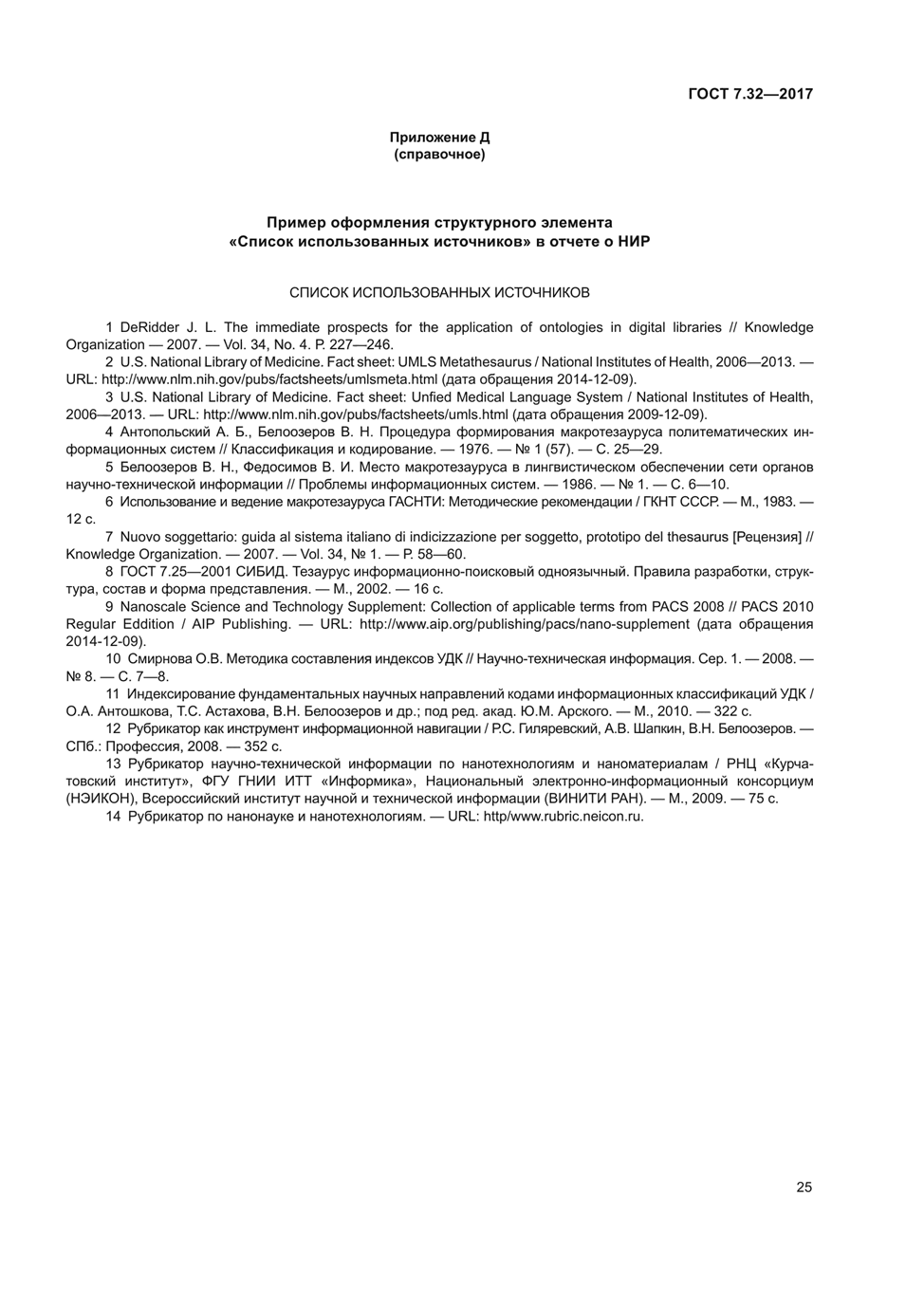 